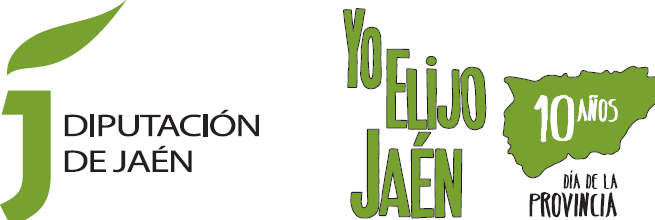 TALLERES	DE	MAYORES2023 - 2024ABIERTO PLAZO DE INSCRIPCIÓN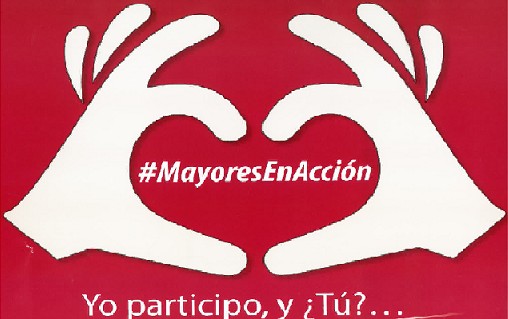 TALLER GRATUITOEJERCICIOS DE MANTENIMIENTOPLAZO DE INSCRIPCIÓN:Del 3 de JULIO al 31 de JULIOSOLICITUDES EN:Centro Guadalinfo y Gimnasio Municipal